Instruction to your Bank or Building Society to Pay Direct Debit Please fill in the whole form including official use box using a ball point pen.Return to: National Hairdressers’ Federation, FREEPOST NATE 970, One Abbey Court, Fraser Road, Priory Business Park, Bedford, MK443BRBanks and Building Societies may not accept Direct Debit Instructions for some types of account……………………………………………………………………………………………………………………………………………….This guarantee should be detached and retained by the payer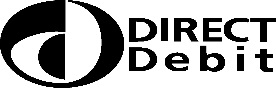 